DSWD DROMIC Report #16on the Taal Volcano Phreatic Eruptionas of 21 January 2020, 6AMSituation OverviewAt 5:30 PM on 12 January 2020, the Philippine Institute of Volcanology and Seismology (PHIVOLCS) has raised Alert Level 4 over Taal Volcano indicating that hazardous eruption is possible within hours to days.  In its 7:30 PM advisory on the same day, the agency reiterated total evacuation of Taal Volcano Island and additional evacuation of areas at high-risk to pyroclastic density currents and volcanic tsunami within a 14-kilometer radius from the main crater.  PHIVOLCS warned that areas in the general north of Taal Volcano to stay alert against effects of heavy and prolonged ash fall. 					Source: Philippine Institute of Volcanology and Seismology (PHIVOLCS)Status of Affected Families / PersonsA total of 68,439 families or 271,278 persons were affected by the Taal Volcano phreatic eruption in Region CALABARZON (see Table 1).Table 1. Number of Affected Families / PersonsNote: Ongoing assessment and validation are continuously being conducted. Number of affected barangays are yet to be determined.* Affected City/Municipality** Host LGU*** Affected LGU at the same time hosting IDPs from other affected LGU(s)Source: DSWD-FO CALABARZON Status of Displaced Families / Persons Inside Evacuation Centers There are 38,906 families or 148,514 persons taking temporary shelter in 497 evacuation centers in Region CALABARZON (see Table 2).Table 2. Number of Displaced Families / Persons Inside Evacuation CentersNote: Previously reported IDPs accommodated in ECs opened in the municipalities of Agoncillo, Lemery, San Nicolas, Taal, and Talisay were transferred to other ECs in nearby municipalities/cities. Ongoing assessment and validation are continuously being conducted in the Region. Source: DSWD-FO CALABARZONOutside Evacuation Centers There are 22,217 families or 87,141 persons currently staying with their relatives and/or friends (see Table 3).Table 3. Number of Displaced Families / Persons Outside Evacuation CentersNote: Ongoing assessment and validation are continuously being conducted in the Region. Source: DSWD-FO CALABARZONAssistance ProvidedA total of ₱8,589,268.08 worth of assistance was provided by DSWD to the affected families (see Table 4).Table 4. Cost of Assistance Provided to Affected Families / PersonsSource: DSWD-FO CALABARZON DSWD DISASTER RESPONSE INFORMATION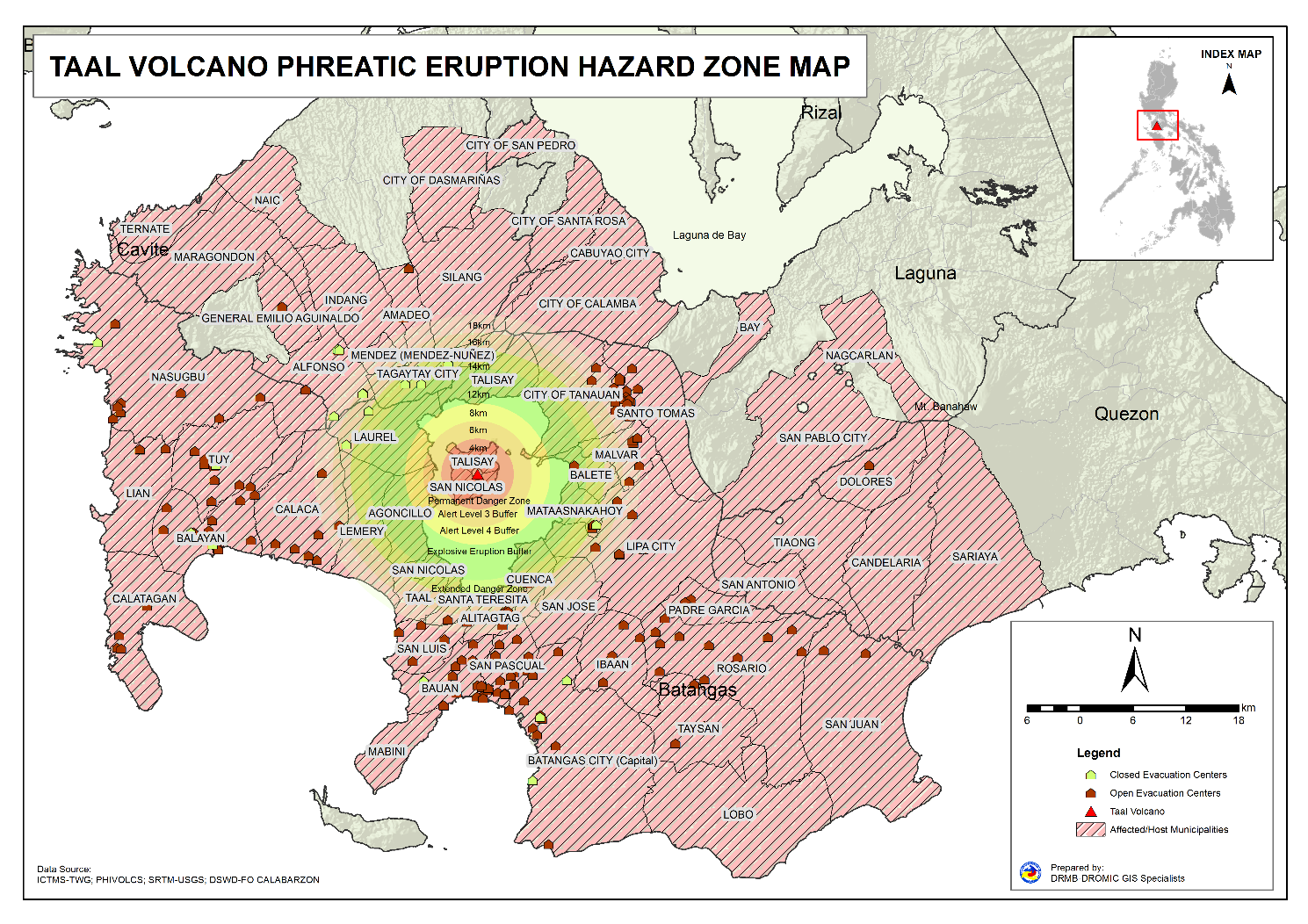 Note: Ongoing assessment and validation are continuously being conducted.Situational ReportsDSWD-DRMBDSWD-FO IDSWD-FO CALABARZONDSWD-FO IIIDSWD-FO NCRDSWD-FO CAR*****The Disaster Response Operations Monitoring and Information Center (DROMIC) of the DSWD-DRMB is closely coordinating with the concerned DSWD Field Offices for any significant disaster response updates.Prepared by:MARIEL B. FERRARIZDIANE C. PELEGRINOMARC LEO L. BUTACReleasing OfficerPHOTO DOCUMENTATION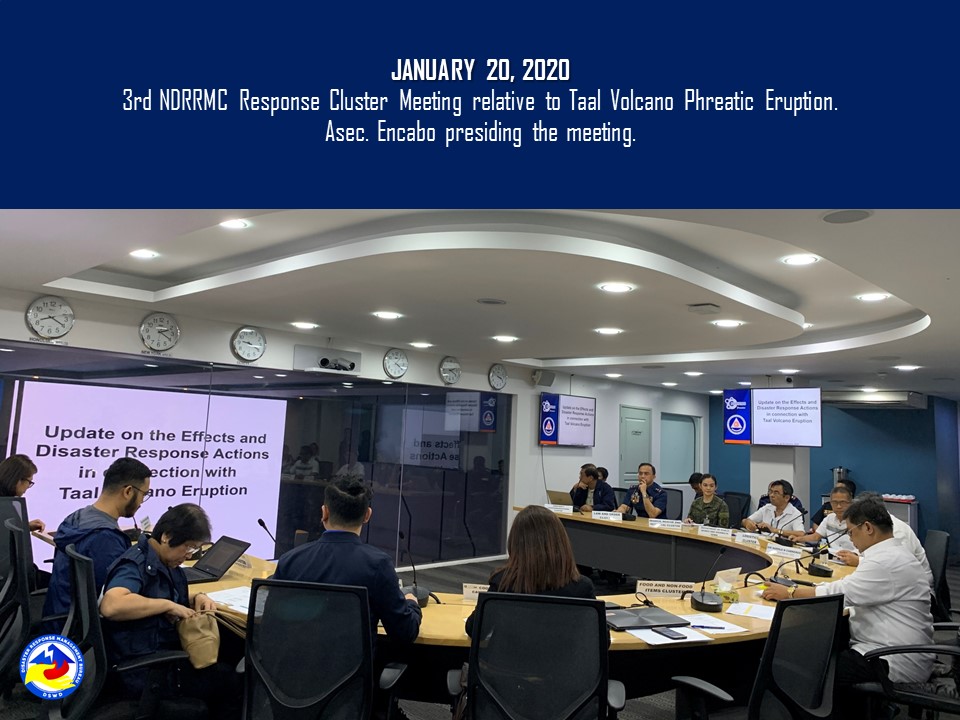 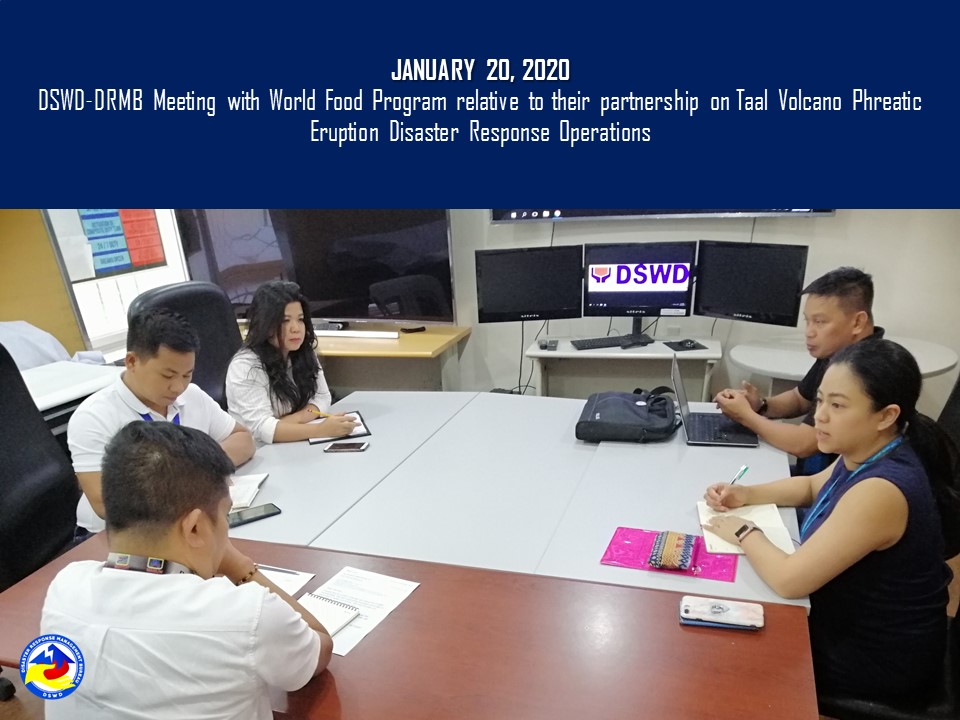 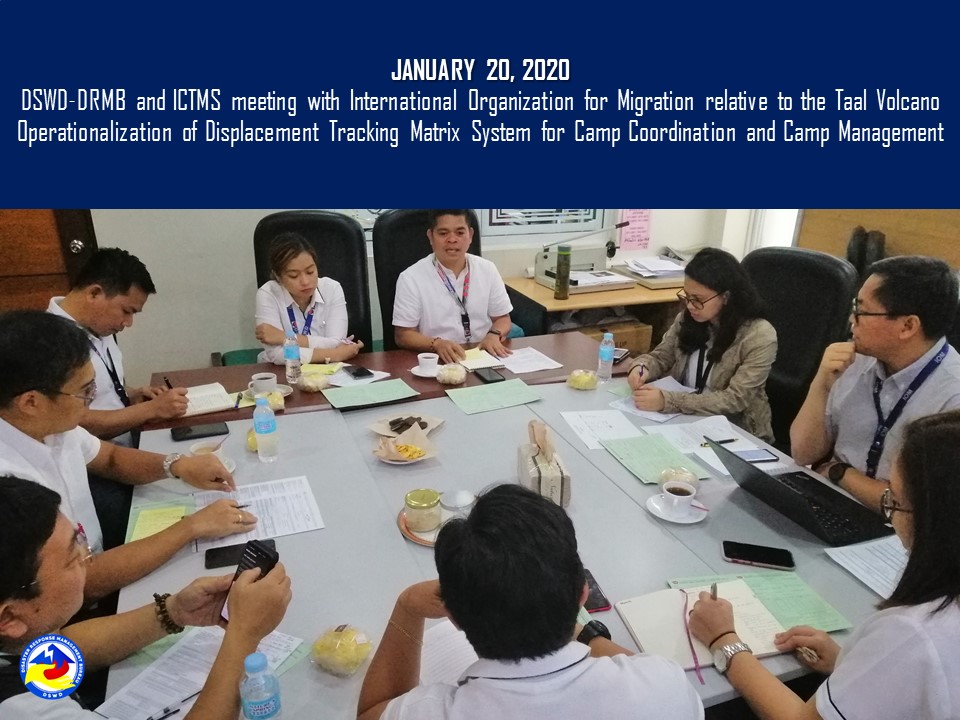 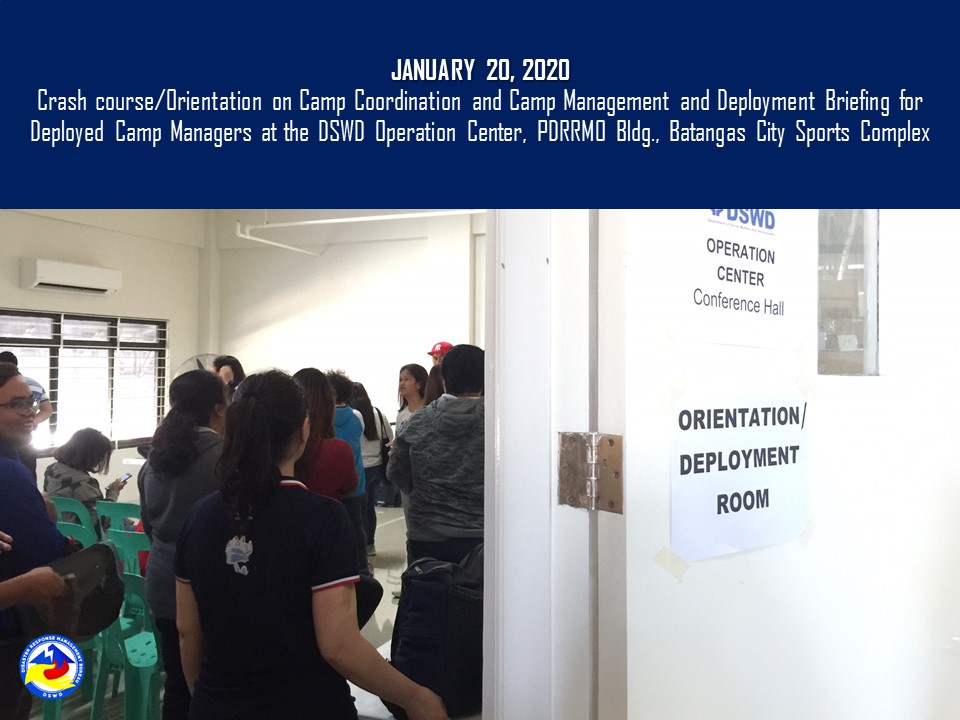 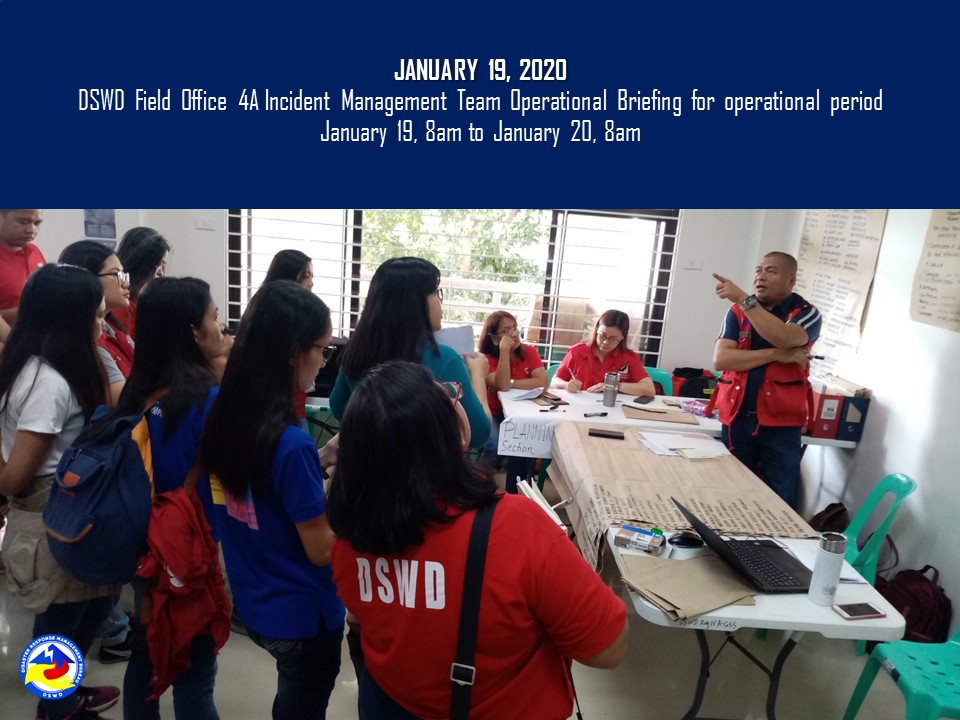 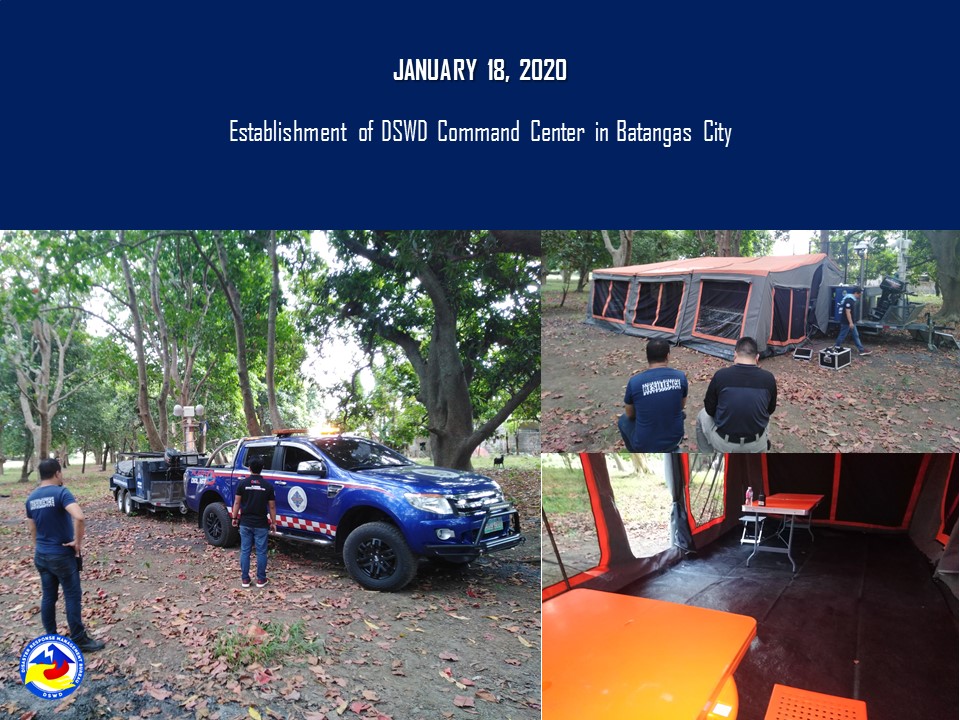 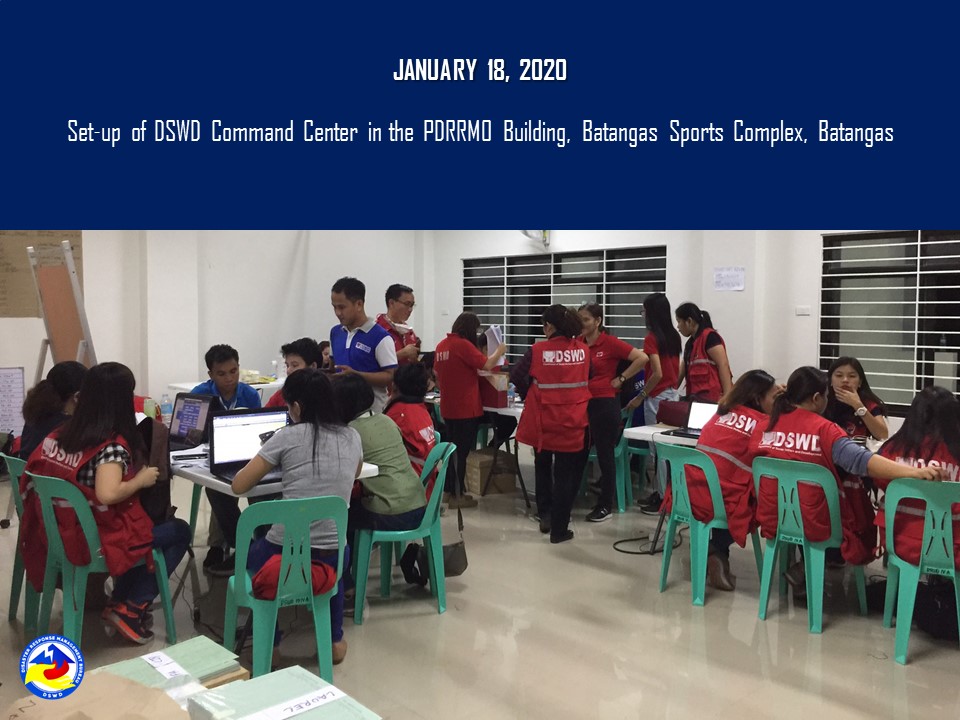 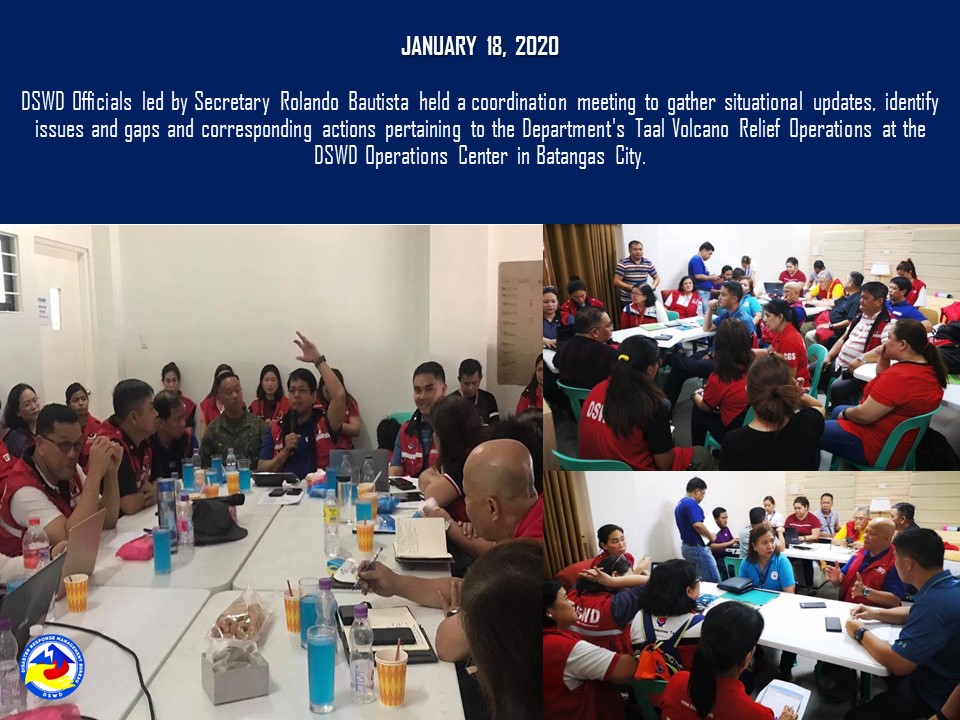 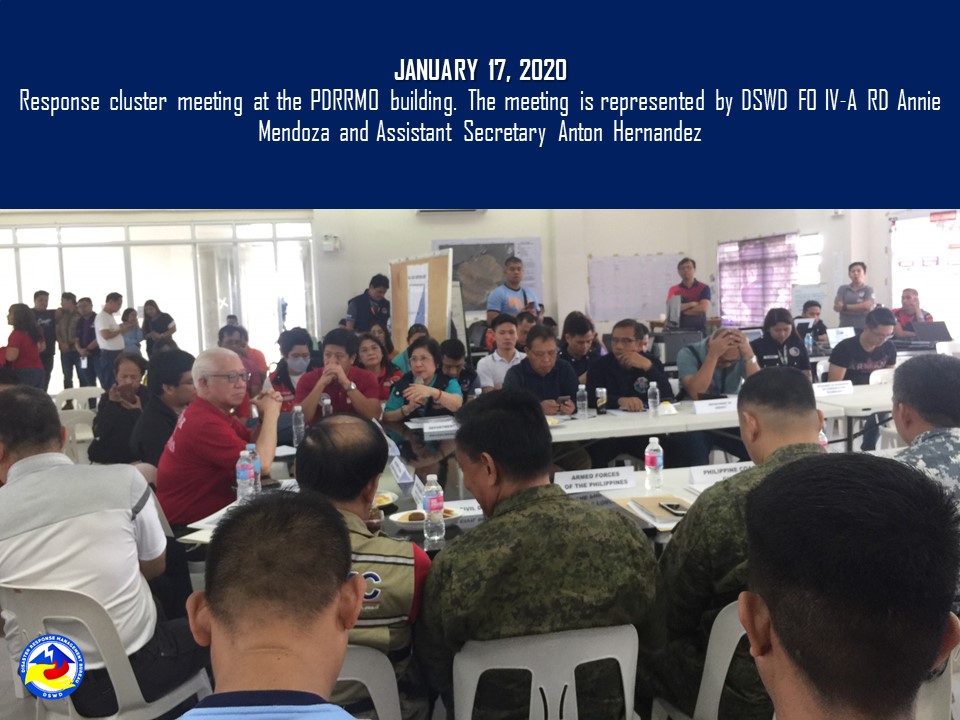 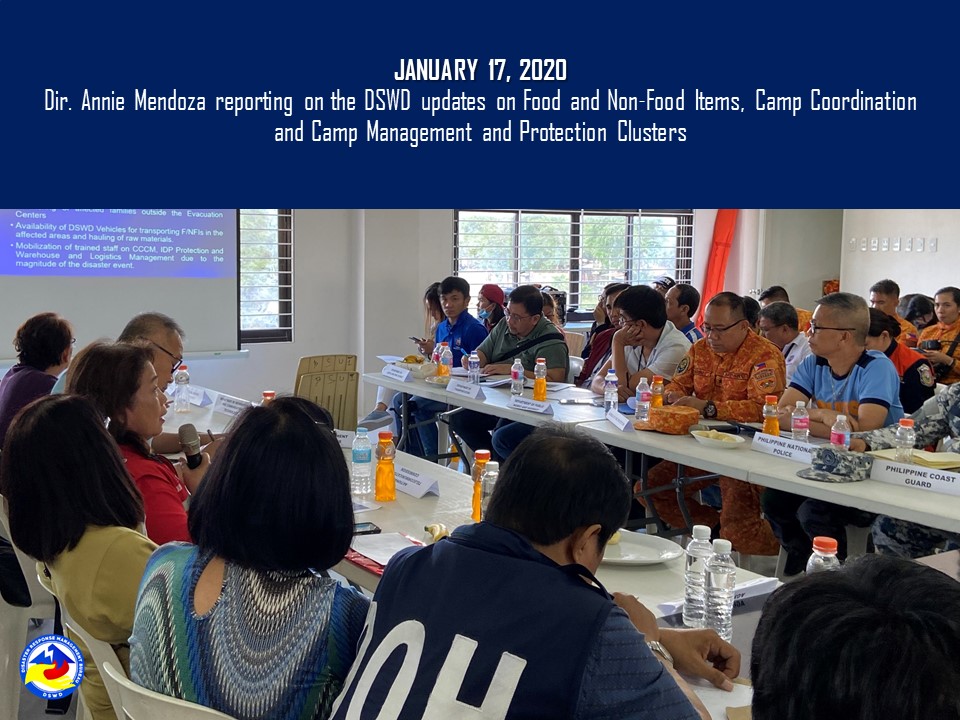 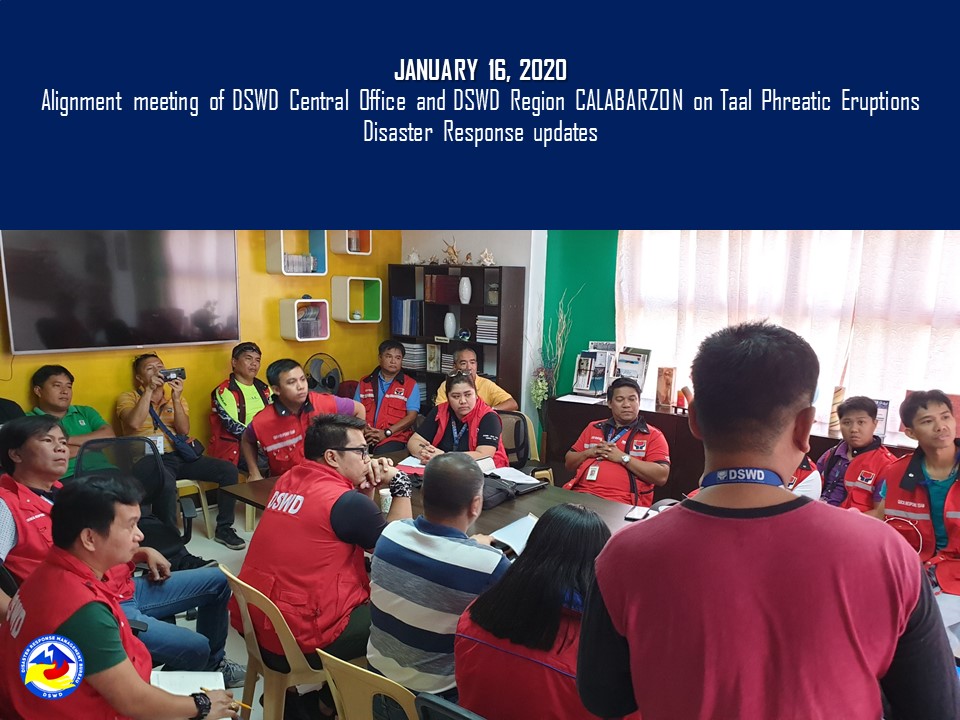 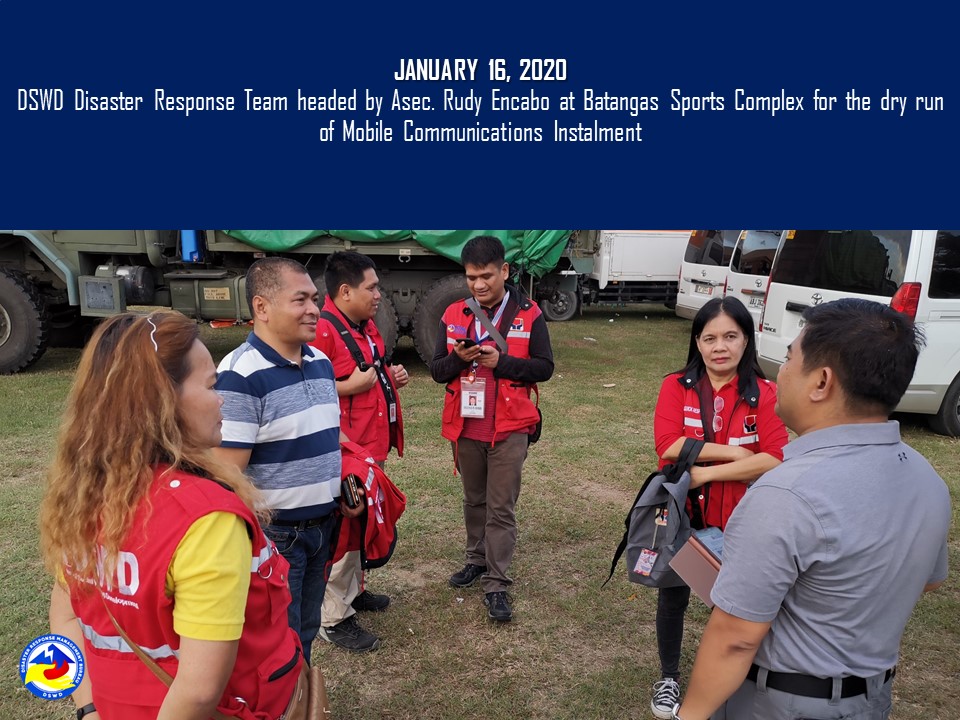 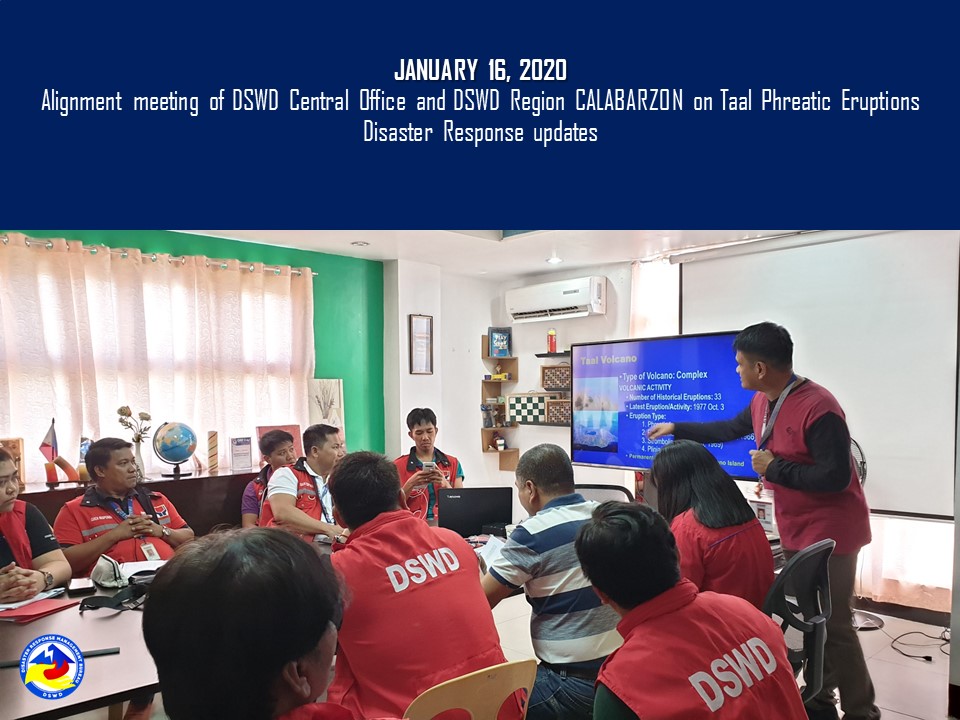 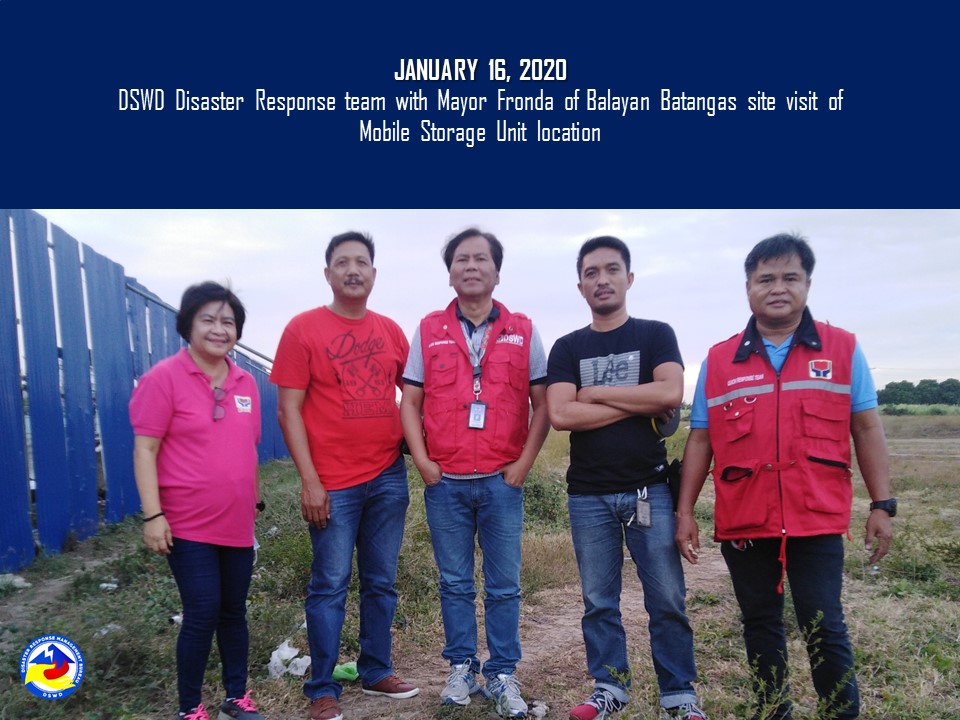 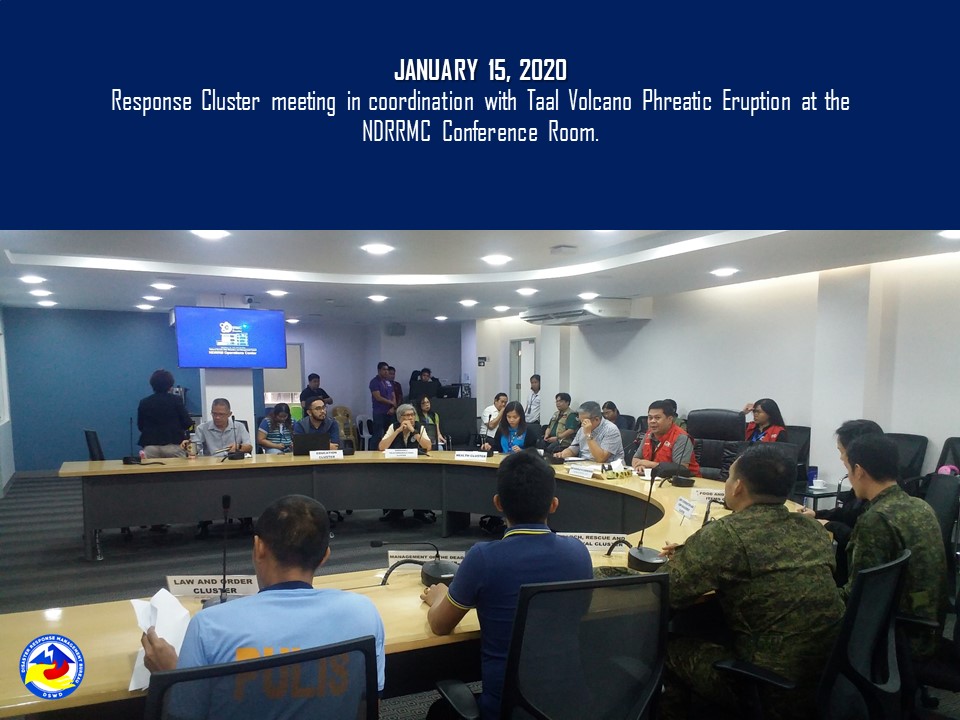 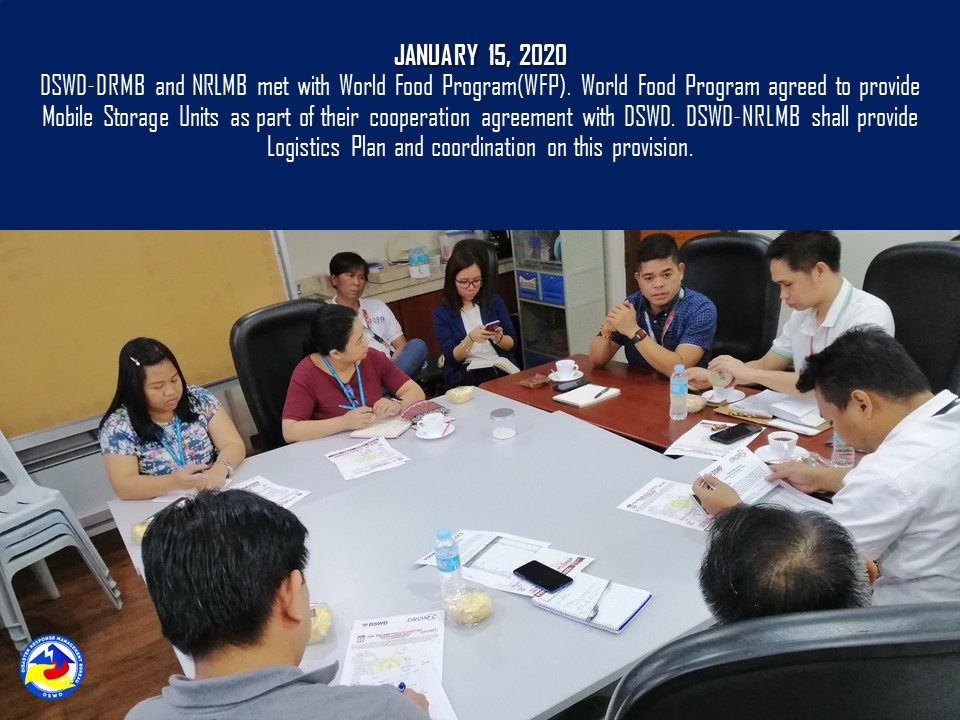 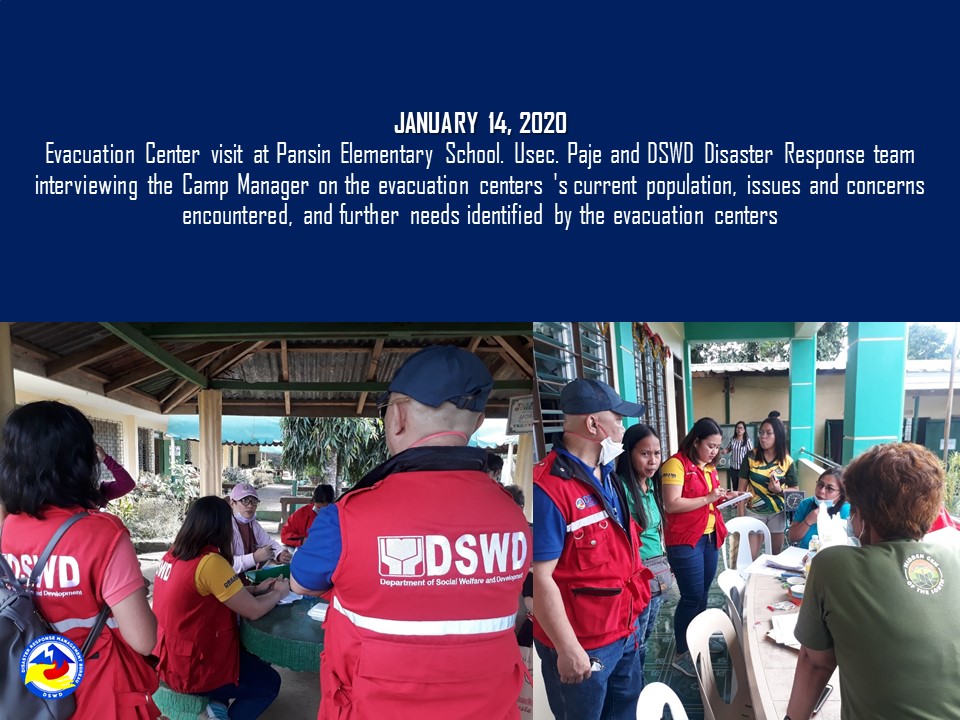 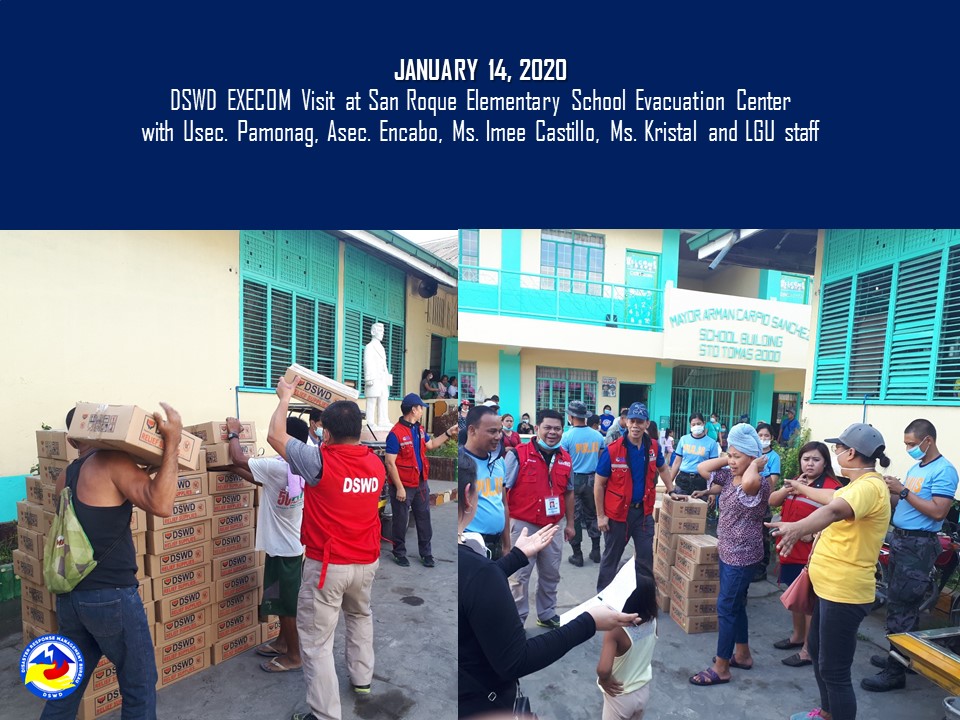 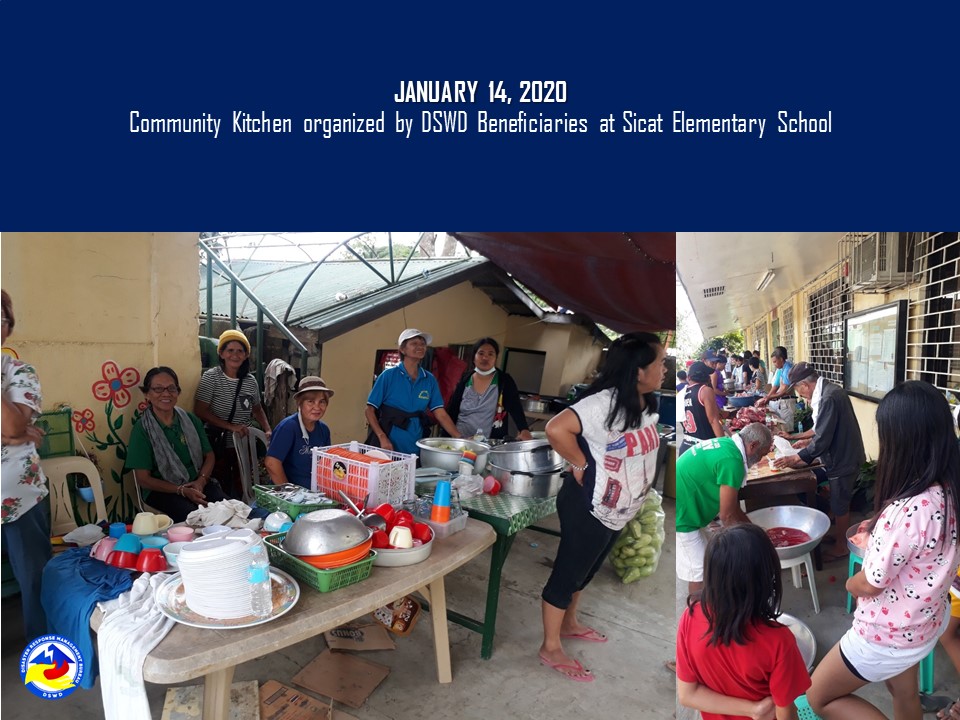 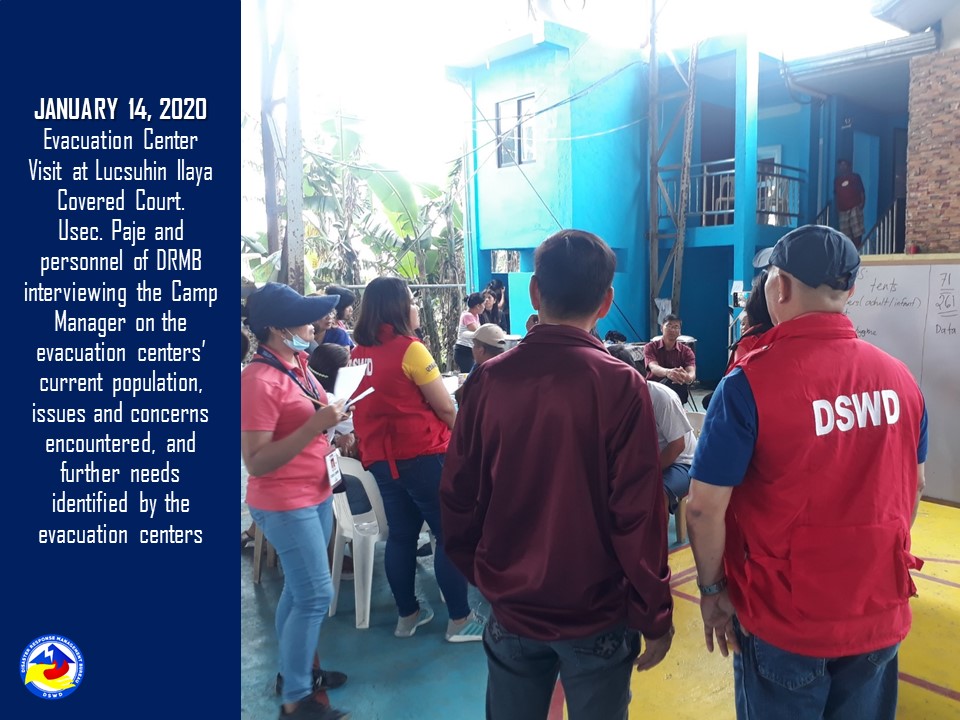 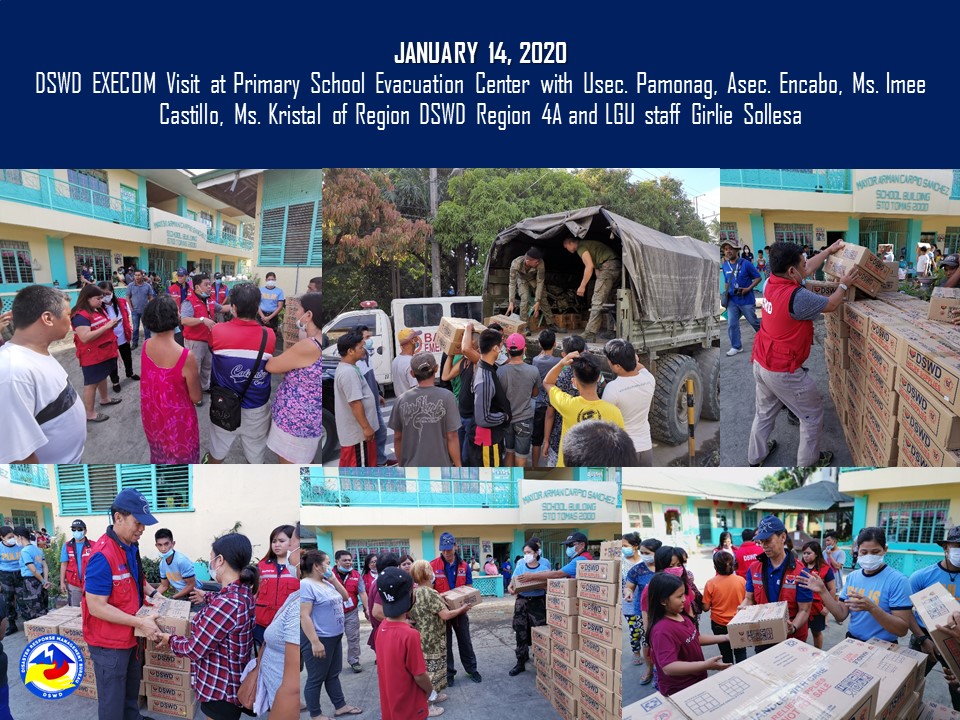 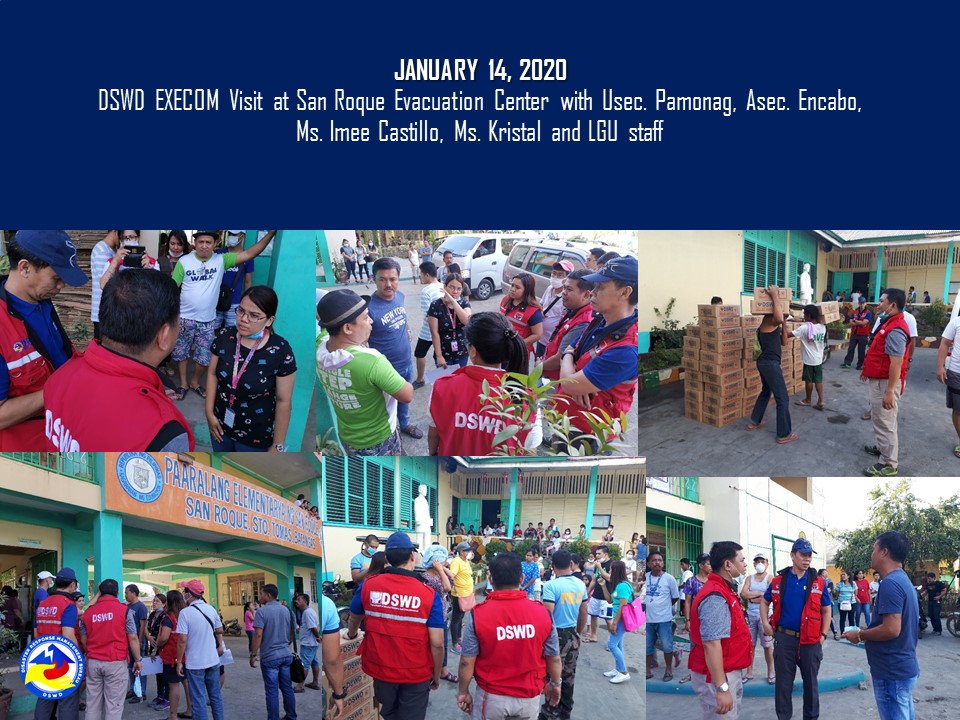 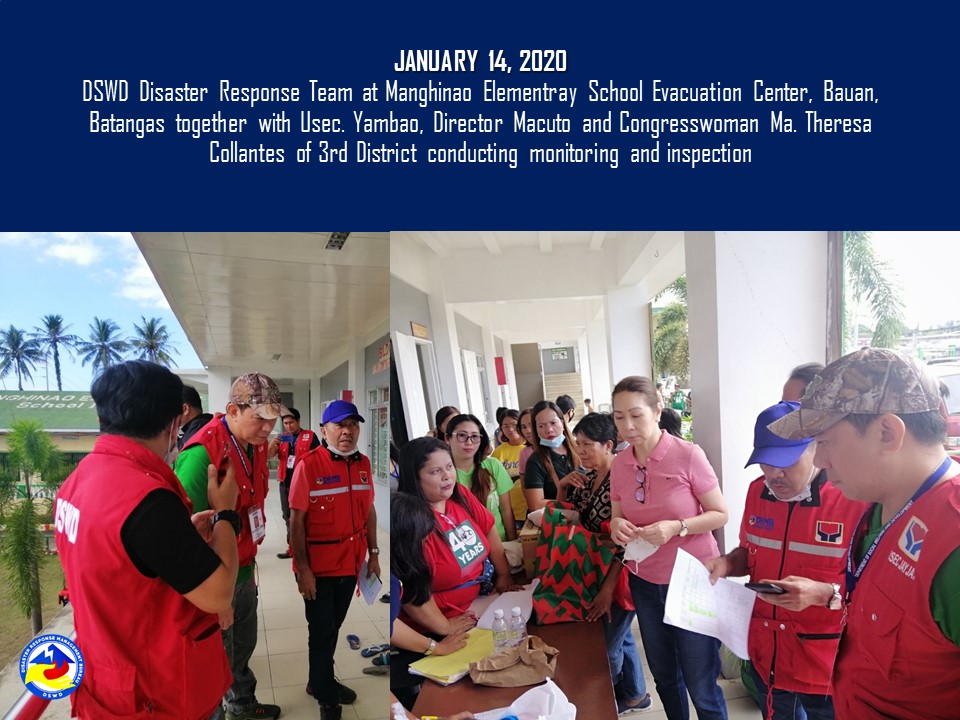 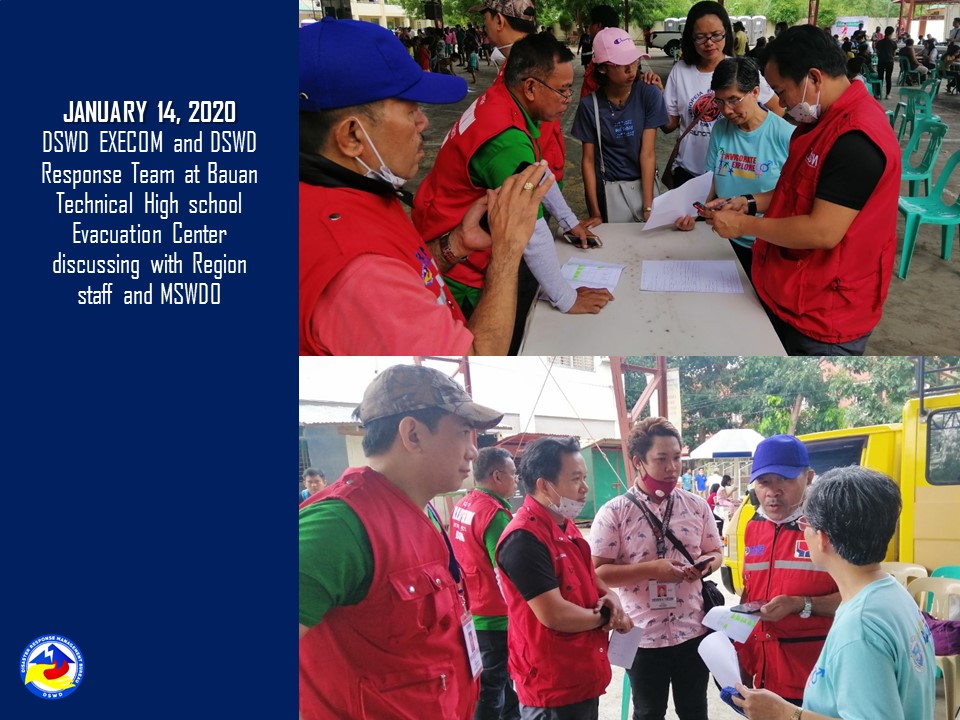 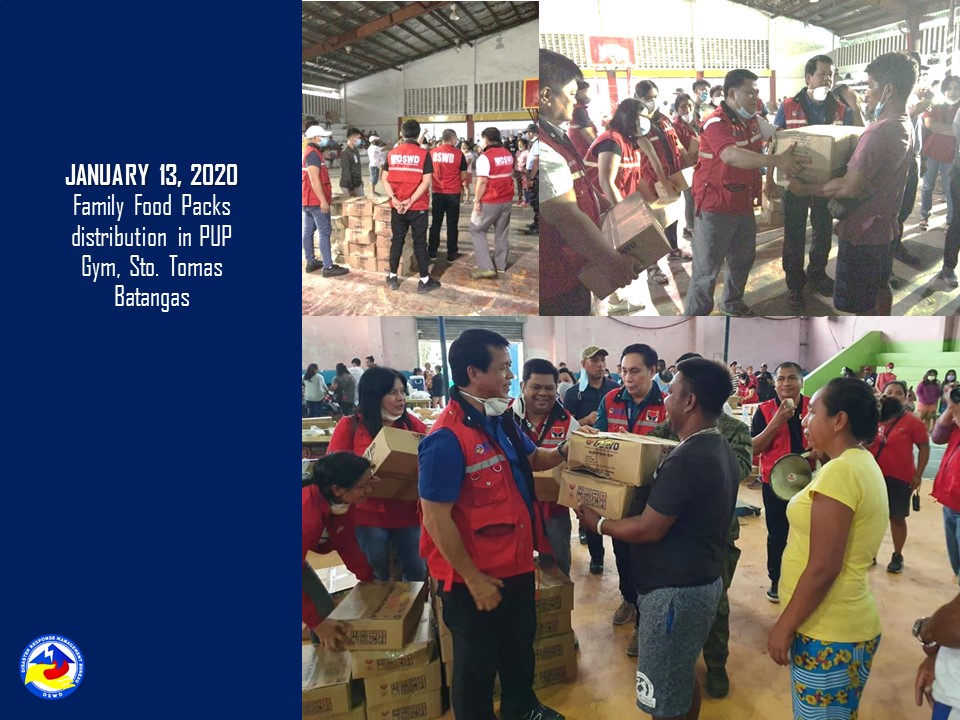 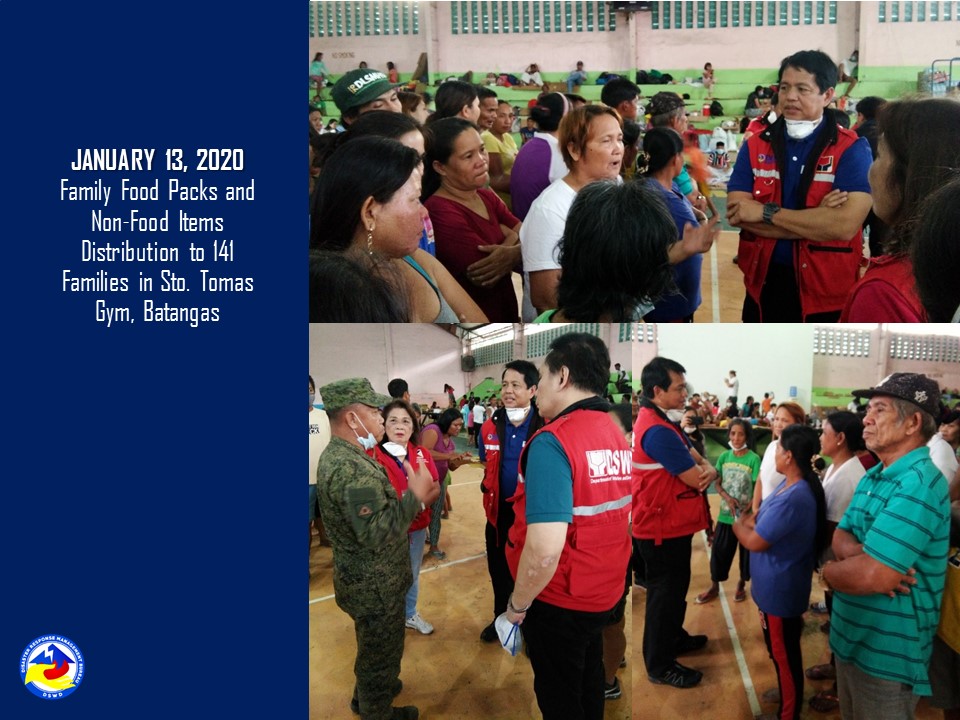 REGION / PROVINCE / MUNICIPALITY REGION / PROVINCE / MUNICIPALITY  NUMBER OF AFFECTED  NUMBER OF AFFECTED  NUMBER OF AFFECTED REGION / PROVINCE / MUNICIPALITY REGION / PROVINCE / MUNICIPALITY  Barangays  Families  Persons GRAND TOTALGRAND TOTAL- 68,439 271,278 CALABARZONCALABARZON- 68,439 271,278 BatangasBatangas- 51,806 201,569 Agoncillo* - 73 387 Alitagtag** - 998  3,522 Balayan** -  4,118  14,407 Balete* - 64 263 Batangas City (capital)** -  7,020  26,552 Bauan** -  5,120  20,597 Calaca* -  1,884  7,304 Calatagan** -  1,112  4,201 Cuenca* - 113 552 Ibaan** - 458  1,791 Laurel* - 579  2,730 Lemery* - 348  1,585 Lian** - 662  2,573 Lipa City*** -  1,990  7,872 Lobo** - 160 613 Mabini* -  1,088  3,784 Malvar** -  3,098  12,017 Mataas Na Kahoy* -  1,028  3,762 Nasugbu** -  2,634  9,646 Padre Garcia** - 543  2,288 Rosario** -  1,091  4,381 San Jose** -  1,441  6,421 San Juan - 994  3,950 San Luis** -  3,516  14,712 San Nicolas* - 10 95 San Pascual** -  2,224  7,890 Santa Teresita** - 277 938 Santo Tomas** -  1,880  8,656 Taal* - 209  1,001 Talisay* - 325  1,455 City of Tanauan* -  4,093  15,411 Taysan** - 664  2,491 Tuy** -  1,992  7,722 CaviteCavite- 8,221 32,770 Alfonso** -  2,791  10,978 Amadeo** - 850  3,204 Dasmariñas** - 691  2,671 General Emilio Aguinaldo** - 140 513 Indang** - 246 935 Maragondon** - 426  2,053 Mendez (MENDEZ-NUÑEZ)** - 362  1,330 Naic** - 171 606 Silang** - 318  1,292 Tagaytay City*** -  2,203  9,112 Ternate** - 23 76 LagunaLaguna- 3,407 17,770 Bay - 488  1,678 Cabuyao** - 685  3,403 City of Calamba** -  1,909  7,448 Cavinti** - 3 11 Kalayaan** - 10 47 Nagcarlan** - 84 323 San Pablo City** - 102 480 Santa Cruz (capital)** - 14 81 City of Santa Rosa** - 112  4,299 QuezonQuezon- 5,005 19,169 Candelaria** -  1,008  5,042 Dolores** - 406  1,437 Gumaca** - 19 67 Infanta** - 20 67 Pagbilao** - 36 137 Pitogo** - 3 15 San Antonio** -  1,184  3,666 Sariaya** -  1,202  4,274 Tiaong** -  1,127  4,464 REGION / PROVINCE / MUNICIPALITY REGION / PROVINCE / MUNICIPALITY  NUMBER OF EVACUATION CENTERS (ECs)  NUMBER OF EVACUATION CENTERS (ECs)  NUMBER OF DISPLACED  NUMBER OF DISPLACED  NUMBER OF DISPLACED  NUMBER OF DISPLACED REGION / PROVINCE / MUNICIPALITY REGION / PROVINCE / MUNICIPALITY  NUMBER OF EVACUATION CENTERS (ECs)  NUMBER OF EVACUATION CENTERS (ECs)  INSIDE ECs  INSIDE ECs  INSIDE ECs  INSIDE ECs REGION / PROVINCE / MUNICIPALITY REGION / PROVINCE / MUNICIPALITY  NUMBER OF EVACUATION CENTERS (ECs)  NUMBER OF EVACUATION CENTERS (ECs)  Families  Families  Persons  Persons REGION / PROVINCE / MUNICIPALITY REGION / PROVINCE / MUNICIPALITY  CUM  NOW  CUM  NOW  CUM  NOW GRAND TOTALGRAND TOTAL605  497 46,465 38,906 179,439 148,514 CALABARZONCALABARZON605  497 46,465 38,906 179,439 148,514 BatangasBatangas492  436 40,355 35,409 156,555 136,387 Agoncillo1  -  -  -  -  - Alitagtag14 13  998  981 3,522 3,444 Balayan40 36 3,216 2,515 11,239 9,252 Balete1 1  64  64  263  263 Batangas City (capital)34 34 3,804 3,594 14,364 13,355 Bauan48 42 4,554 3,518 18,418 14,417 Calaca17 17 1,884 1,884 7,304 7,304 Calatagan20 20  980  882 3,751 3,248 Cuenca1 1  113  113  552  552 Ibaan17 17  458  458 1,791 1,791 Laurel5  -  579  - 2,730  - Lemery4  -  -  -  -  - Lian9 9  341  341 1,430 1,430 Lipa City9 9 1,990 1,670 7,872 6,604 Lobo1 1  160  160  613  613 Mabini6 6  284  235 1,489  600 Malvar20 12 1,110 1,110 4,643 4,643 Mataas Na Kahoy17 12  723  641 2,636 2,251 Nasugbu19 19 2,116 1,818 7,884 7,271 Padre Garcia9 9  543  464 2,288 1,901 Rosario30 30 1,075  975 4,337 3,719 San Jose19 19  946  940 4,159 4,111 San Juan7 7  994  994 3,950 3,950 San Luis26 26 4,224 4,018 15,800 13,814 San Nicolas2  -  -  -  -  - San Pascual24 22 2,224 2,074 7,890 7,258 Santa Teresita4 2  200  199  726  662 Santo Tomas11 11 1,880 1,869 8,656 8,656 Taal2  -  -  -  -  - Talisay7  -  -  -  -  - City of Tanauan36 31 4,049 3,221 15,255 12,785 Taysan11 11  144  129  542  537 Tuy21 19  702  542 2,451 1,956 CaviteCavite97  45 5,030 2,471 19,801 10,015 Alfonso14 4 1,728  577 7,056 2,683 Amadeo2 2  370  8 1,470  26 Dasmariñas11 10  394  362 1,431 1,309 General Emilio Aguinaldo2 2  140  140  513  513 Indang1 1  22  22  100  100 Maragondon15 15  272  272 1,075 1,075 Mendez (MENDEZ-NUÑEZ)10 2  131  44  495  164 Naic1 1  33  33  115  115 Silang3 3  21  21  52  52 Tagaytay City37 4 1,896  969 7,418 3,902 Ternate1 1  23  23  76  76 LagunaLaguna9  9  316  279 1,331 1,229 Bay2 2  63  63  381  381 Cabuyao1 1  37  37  168  168 City of Calamba4 4  100  63  221  119 San Pablo City1 1  102  102  480  480 Santa Cruz (capital)1 1  14  14  81  81 QuezonQuezon7  7  764  747 1,752  883 Dolores5 5  165  148  630  361 San Antonio2 2  599  599 1,122  522 REGION / PROVINCE / MUNICIPALITY REGION / PROVINCE / MUNICIPALITY  NUMBER OF DISPLACED  NUMBER OF DISPLACED  NUMBER OF DISPLACED  NUMBER OF DISPLACED REGION / PROVINCE / MUNICIPALITY REGION / PROVINCE / MUNICIPALITY  OUTSIDE ECs  OUTSIDE ECs  OUTSIDE ECs  OUTSIDE ECs REGION / PROVINCE / MUNICIPALITY REGION / PROVINCE / MUNICIPALITY  Families  Families  Persons  Persons REGION / PROVINCE / MUNICIPALITY REGION / PROVINCE / MUNICIPALITY  CUM  NOW  CUM  NOW GRAND TOTALGRAND TOTAL23,423 22,217 95,082 87,141 CALABARZONCALABARZON23,423 22,217 95,082 87,141 BatangasBatangas12,637 11,514 47,338 43,496 Balayan 902  902 3,168 3,298 Batangas City (capital)3,738 3,219 14,314 12,586 Bauan 566  566 2,179 2,179 Calatagan 132  132  450  450 Lian 321  321 1,143 1,143 Mabini 804  804 2,295 2,295 Malvar1,988 1,988 7,374 7,374 Mataas Na Kahoy 305  305 1,126 1,126 Nasugbu 518  518 1,762 1,762 Rosario 16  16  44  44 San Jose 495  495 2,262 2,262 San Juan 943  943 3,711 3,711 Santa Teresita 77  77  212  212 City of Tanauan 22  22  78  78 Taysan 520  520 1,949 1,949 Tuy1,290  686 5,271 3,027 CaviteCavite3,191 3,191 12,969 12,969 Alfonso1,063 1,063 3,922 3,922 Amadeo 480  480 1,734 1,734 Dasmariñas 297  297 1,240 1,240 Indang 224  224  835  835 Maragondon 154  154  978  978 Mendez (MENDEZ-NUÑEZ) 231  231  835  835 Naic 138  138  491  491 Silang 297  297 1,240 1,240 Tagaytay City 307  307 1,694 1,694 LagunaLaguna3,354 3,354 17,358 13,488 Bay 425  425 1,297 1,297 Cabuyao 648  648 3,235 3,235 City of Calamba1,809 1,809 7,227 7,227 Cavinti 3  3  11  11 Kalayaan 10  10  47  47 Los Baños 263  263  919  919 Nagcarlan 84  84  323  323 City of Santa Rosa 112  112 4,299  429 QuezonQuezon4,241 4,158 17,417 17,188 Candelaria1,008 1,008 5,042 5,042 Dolores 241  241  807  807 Gumaca 19  19  67  67 Infanta 20  20  67  67 Pagbilao 36  4  137  20 Pitogo 3  2  15  13 San Antonio 585  553 2,544 2,496 Sariaya1,202 1,202 4,274 4,274 Tiaong1,127 1,109 4,464 4,402 REGION / PROVINCE / MUNICIPALITY REGION / PROVINCE / MUNICIPALITY  COST OF ASSISTANCE  COST OF ASSISTANCE  COST OF ASSISTANCE  COST OF ASSISTANCE  COST OF ASSISTANCE REGION / PROVINCE / MUNICIPALITY REGION / PROVINCE / MUNICIPALITY  DSWD  LGU  NGOs  OTHERS  GRAND TOTAL GRAND TOTALGRAND TOTAL8,589,268.08 - - - 8,589,268.08 CALABARZONCALABARZON8,589,268.08 - - - 8,589,268.08 BatangasBatangas7,624,218.38 - - - 7,624,218.38 Balayan981,695.42  -  -  - 981,695.42 Balete188,570.00  -  -  - 188,570.00 Batangas City (capital)443,995.72  -  -  - 443,995.72 Bauan735,423.00  -  -  - 735,423.00 Calaca192,341.40  -  -  - 192,341.40 Calatagan161,038.78  -  -  - 161,038.78 Cuenca150,856.00  -  -  - 150,856.00 Laurel82,216.52  -  -  - 82,216.52 Lipa City262,489.44  -  -  - 262,489.44 Mabini61,850.96  -  -  - 61,850.96 Mataas Na Kahoy167,056.00  -  -  - 167,056.00 Nasugbu95,416.42  -  -  - 95,416.42 San Jose130,113.30  -  -  - 130,113.30 San Luis 1,510,522.48  -  -  -  1,510,522.48 San Pascual701,480.40  -  -  - 701,480.40 Santa Teresita94,285.00  -  -  - 94,285.00 Santo Tomas915,931.80  -  -  - 915,931.80 City of Tanauan676,902.00  -  -  - 676,902.00 Tuy72,033.74  -  -  - 72,033.74 CaviteCavite 574,007.08 - - -  574,007.08 Alfonso325,848.96  -  -  - 325,848.96 Amadeo98,056.40  -  -  - 98,056.40 General Emilio Aguinaldo48,273.92  -  -  - 48,273.92 Tagaytay City101,827.80  -  -  - 101,827.80 LagunaLaguna 123,701.92 - - -  123,701.92 Cabuyao123,701.92  -  -  - 123,701.92 QuezonQuezon 267,340.70 - - -  267,340.70 San Antonio205,489.74  -  -  - 205,489.74 Tiaong61,850.96  -  -  - 61,850.96 DATESITUATIONS / ACTIONS UNDERTAKEN21 January 2020The Disaster Response Management Bureau (DRMB) is on RED Alert Status and is closely coordinating with DSWD-FO CALABARZON for significant disaster response updates.20 January 2020DRMB submitted Draft Resolution for inclusion of potable drinking water as one of the relief items of DSWD.DRMB submitted Draft Resolution for the operationalization and adaption of the Emergency Cash Transfer Program of DSWD.Deliberation and approval would be during the NDRRMC Full Council Meeting on 21 January 2020.DRMB conducted a meeting with International Organization for Migration to discuss the Data Tracking Matrix.DRMB submitted the DSWD Strategic Plan for Taal Volcano Phreatic Eruption to the Office of the Secretary.DRMB had a meeting with the World Food Programme and discussed the need for a profiling system for the affected population of the Taal phreatic eruption.19 January 2020DRMB facilitated the request for sub-allotment and transfer of funds intended for the Cash-for-Work (CFW) activities relative to the Taal phreatic eruption to DSWD-FO CALABARZON amounting to ₱20,700,000.00.DRMB facilitated the request for the establishment of Mobile Storage Unit (MSU) in Sto. Tomas and Balayan, Batangas to serve as mobile warehouse to store food and non-food items intended for the families and persons affected by the Taal Volcano Phreatic Eruption.DRMB facilitated the request letter pertaining to additional supply of modular tents to augment the needs of the families affected by the Taal Volcano Phreatic Eruption addressed to City Mayors of Manila, Pasig, Marikina and Quezon City through the Office of the Regional Director of Office of Civil Defense NCR. Activated the QRTs for Camp Coordination and Camp Management and Internally Displaced Persons Protection.DRMB facilitated the establishment of Command Center in Balayan, Batangas.DRMB facilitated the establishment and installation of emergency telecommunications (radio-based) in Tagaytay City through the help of DICT. Conducted communication dry-run in Balayan and Batangas City to test the frequency of the installed radio-based in Tagaytay City.Coordinated with DICT on the provision of Internet connection in the DSWD Command Center in Batangas City.DRMG, EXECOM and MANCOM attended the joint the EXECOM and MANCOM meeting at the DSWD Command Center in Batangas City in preparation for the Alert Level 5 of the Taal Volcano Phreatic Eruption.Provided four (4) industrial fans and one hundred (100) vests to DSWD-FO CALABARZON.Continues coordination with all response cluster member agencies.18 January 2020DRMB has processed additional funds for Taal Volcano Phreatic Eruption for disaster operations amounting to ₱6,684,900.00 downloaded to DSWD-Field Office CALABARZON.16 January 2020Mobile Emergency Telecommunications were set up in Region CALABARZON in coordination with DSWD ICTMS and Department of Information and Communications Technology (DICT). A dry run of the radio and repeater set-up was conducted at the People's Park, Tagaytay City; Batangas Sports Complex; Bauan; Santo Tomas; and Balayan with deployed team from DSWD DRMB, NRLMB and ICTMS. 15 January 2020DSWD-DRMB met with World Food Program (WFP). WFP agreed to provide Mobile Storage Units as part of the cooperation agreement with DSWD. DSWD-NRLMB shall provide Logistics Plan and coordination on this provision.14 January 2020DRMB Technical Staff and members of the Executive Committee conducted field visitation to the evacuation centers in the affected municipalities in Batangas and Cavite. Usec. Mark Allan Jay Yambao and Director Resty Macuto in Manghinao Elementray School Evacuation Center, Cuenca BatangasUsec. Rene Glen Paje in Pansin Elementary School, Lucsuhin Ilaya Covered Court, Amuyong Covered CourtUsec. Danilo Pamonag and Asec. Rodolfo Encabo in Primary School Evacuation Center, San Roque Evacuation Center and San Roque Elementary School Evacuation CenterUsec. Camilo Gudmalin and Asec. Jocelyn Niwane visited the evacuation centers in Balayan, Batangas13 January 2020Assistant Secretary for Disaster Response Management Group (DRMG) Rodolfo “Rudy” Encabo joined DSWD Secretary Bautista in Tagaytay Convention Center to attend the cabinet meeting relative to the Taal Volcano Phreatic Eruption Operations.McDonalds House of Charity through Asec. Rhea Peñaflor donated meals for the disaster response duty teams. DATESITUATIONS / ACTIONS UNDERTAKEN16 January 2020DSWD-FO I in coordination with RDRRMC 1 logistical support delivered 2,000 family food packs (FFPs) directly to Bauan Technical High School in Brgy. Poblacion, Bauan, Batangas.DSWD-FO I staff with the help of RDRRMC 1 staff and Regional volunteers hauled additional 1,000 FFPs for delivery to CALABARZON.DSWD-FO I, as the Vice Chairperson for Response, headed an emergency Response Cluster meeting on 14 January 2020 regarding the Taal phreatic eruption. The following are the agenda during the said meeting, to wit:Appropriate strategies and mechanism to respond to the needs of the affected individuals and familiesAvailable assets and resources of various agencies for augmentation to the affected RegionDATESITUATIONS / ACTIONS UNDERTAKEN21 January 2020Continuous monitoring of staff in the field as to the administration of DAFAC, relief distribution and disbursement of cash assistance to IDPs.Facilitated the delivery of 5,000 FFPs by NROC to PSWDO Quezon.Facilitated the delivery of 2,000 FFPs to the Operation Center of LGU Taal in Alitagtag, Batangas;Facilitate the allocation of relief assistance to LGUs based on their requests and needs.Coordinated with the member agencies of Response Cluster for logistic requirements.Requested Batangas Police Provincial Office for the provision of security personnel during cash assistance payout.January 2020Partial count of 2,017 families were assessed for Disaster Assistance Family Access Card (DAFAC) on the following Municipalities:Calatagan: 291 familiesLipa City: 218 familiesSan Jose: 449 familiesTagaytay: 400 familiesAlfonso: 659 familiesContinuous data banking of responders, donations and volunteers.Continuous repacking of FFPs at GMA warehouse.Conducted orientation on Camp Coordination and Camp Management to FO Staff for deployment to 18 LGUs with Evacuation Centers.Deployed four (4) staff to assist in the distribution of relief goods in San Juan, San Luis, and Lian in Batangas, and Bay in Laguna.Continuous distribution of family food packs and sleeping kits to IDPs in San Antonio, Quezon.Preparation for 33 families for transfer from Batangas City Sports Complex to Sta. Rosa City.20 January 2020, 6AMMeeting was conducted with the PIMT for feedbacking and planning. Eighty-three (83) families agreed to be transferred to the identified ECs. Fifty (50) families to be transferred to Taysan while 33 in Sta. Rosa.Briefing on CCCM for the staff who would be deployed in the ECs would be conducted at the room opposite the DSWD operation center in the Batangas Sports Complex on 20 January 2020, 8:00 in the morning.January 2020Continuous deployment of staff to ECs to facilitate the distribution of relief goods, particularly in San Pascual, San Luis, Balete, San Antonio, San Juan, Cabuyao, and General Emilio Aguinaldo.Continuous deployment of staff to ECs to conduct DAFAC profiling and GIS Data Gathering.Continuous updating of the Relief Distribution Plan.Strategized on how to efficiently transfer and monitor evacuees to the newly operated ECs of DPWH in Sta. Rosa, Sto. Tomas, and Tanauan.Monitored and followed up the status of the two (2) evacuees of Sariaya, Quezon.18 January 2020Meeting with DICT Asec. Felino O. Castro V on the following concerns:Installation of internet connection in the Emergency Operation Center (EOC)Provision of 5 laptopsGeographic Information System (GIS) Specialist to create a geomap of evacuation centersSetting up of base radioEmergency Response Intelligence Capability to assist DSWD to access information management system on evacuation, food and non-food.Continuous assessment and data gathering on the needs of the Internally Displaced Persons (IDPs) inside and outside evacuation centers.Deployed staff to assess the needs of the newly-opened Evacuation Centers (ECs) and subsequently provide necessary assistance.Deployed staff to escort and distribute goods in Silang and Tagaytay City, Cavite.Continuous distribution of goods in San Luis, Calatagan, Sariaya, Candelaria, Tiaong, Dolores, and San Antonio. Briefing and deployment of Field Office staff duty who would administer the Disaster Assistance Family Access Card (DAFAC) and Geographic Information System (GIS) in each evacuation center.Continuous coordination with other concerned agencies.17 January 2020Camp Coordination and Camp Management:Deployment of staff to escort and distribute goods to ECs in the following LGUs: Balete, San Jose, Mabini, Calatagan, San Antonio, Tiaong, Dolores, Sariaya and Candelaria.Validation of Closed Evacuation Centers and Newly Opened Evacuation Centers.Conduct of Planning Session for deployment of FO and CO staff per evacuation center. Orientation to BNS, Day Care Workers and volunteers on data gathering through DAFAC and GIS and masterlist of families outside evacuation centers.Others: Transferred DSWD Field Office IV-A Operations Center at PRDDMO Batangas City for better coordination and action among agencies and other stakeholders; Food and Non-food Items:Continuous repacking of FFPs at GMA warehouse to replenish the FFPs distributed on a daily basis.To assign staff for deployment to Dasmariñas City for the situational analysis of the affected families coming from ECs of Amadeo, Cavite IDP Protection:Deployment of regional office staff on DAFAC data gathering and eventually psychosocial processing of IDPs.DSWD-FO CALABARZON requested additional supplies and logistics to NRMLB for the set-up of Operations Center at PDRRMO Batangas.DSWD-FO CALABARZON will set-up Operations Center at PRDDMO Batangas City for better coordination and action among agencies and other stakeholders.A total of 5,496 FFPs is scheduled for distribution in selected municipalities in Batangas (Tuy, Nasugbu, Balayan, Calaca, Sta. Teresita, and San Luis) and Cavite (Amadeo, Alfonso, and General Emilio Aguinaldo). 16 January 2020Camp Coordination and Camp Management:Requested PNP and DILG to gather data on the families affected that are not in the evacuation centers.Provided of technical assistance in the visited ECs in Bauan, Lipa City, San Luis, San Jose and Mataasnakahoy.Identified other program’s staff trained on camp coordination and camp management for possible deployment.Requested additional supplies and logistics to NRMLB for the set-up of Operations Center at PDRRMO Batangas.IDP Protection:Advised LGUs to generate disaggregated data of affected families inside the evacuation centers.Identified regional office staff trained on psychosocial processing for possible deployment.Others:DSWD Field Office IV-A is setting up Operations Center at PRDDMO Batangas City for better coordination and action among agencies and other stakeholders.16 January 2020, 6AMOngoing consolidation of distributed FFPs from the deployed staff within the municipality of San Luis, San Jose and Mataas Na Kahoy.15 January 2020, 6PMDeployment of staff for the distribution of family food packs; 2500 FFPs for Bauan, Batangas, 900 FFPs for San Luis, Batangas, 799 FFPs for Lipa City and San Jose, Batangas and 400 FFPs for San Luis, Batangas.Regional Director Annie Mendoza with the MANCOM and DRMD staff has an ongoing emergency meeting to review the current operations of the field office at the same time to discuss the next step to be undertaken by the field office.As per the instruction of RD Mendoza, the response operation of the field office has been clustered.15 January 2020, 6AMPresident Rodrigo Duterte visited Batangas Sports Complex and distributed 499 FFPs with 17 families that received financial assistance of ₱3,000.00 each.Relief distribution plan for the relief augmentation received from Field Offices II and V.DSWD Usec. Camilo Gudmalin and Asec. Jocelyn Niwane visited the evacuation centers in Balayan, Batangas to determine the other needs of the IDPs. A total of 1,338 FFPs were provided to the IDPs in Balayan, Batangas, and 150 pieces of hamburger were given to the children in Sampaga Elementary School EC.DSWD Usec. Danilo Pamonag and Asec. Rodolfo Encabo visited the following evacuation centers in Sto. Tomas, Batangas and distributed a total of 500 FFPs: City Evacuation Center of Sto. Tomas: 207 FFPsPrimary Elementary School EC: 121 FFPsSan Roque Elementary School EC: 172 FFPsConducted RDANA in Tanauan City, Cuenca, and Mataas na Kahoy.14 January 2020, 6PMDeployment of staff to evacuation centers in Batangas province (Mataas na Kahoy, Cuenca, Sto. Tomas, Batangas and Tanauan City) and in Alfonso, Cavite.Briefing orientation to 12 Social Workers staff from CIU Central Office for the assessment and interview of clients.Briefing orientation on the situation and accomplishments of Taal Volcano disaster operation with Usec. Felicisimo Budiongan, Usec. Camilo Gudmalin, Asec. Joseline Niwane and Asec. Rodolfo Encabo.Profiling of IDPs in Batangas Sports Complex.14 January 2020, 6AMThe National Capital Region provided 535 FFPs and sleeping kits amounting to ₱126,341.90 to the 535 families in the 3 evacuation centers of Sto. Tomas, Batangas.13 January 2020, 6PMDSWD-FO CALABARZON closely coordinated with RDRRMC IV-A’s response agencies, and Local Government Units (LGUs) on the effects of the volcanic eruption.The Disaster Response Management Division (DRMD) of DSWD-FO CALABARZON advised the Local Social Welfare and Development Offices (LSWDOs) to closely monitor and oversee the overall conduct of the operations in their respective areas in coordination with their Local Disaster Risk Reduction and Management Offices (LDRRMOs).Continuous coordination with the SWAD Team Leaders and Provincial Action Team of the Region and advised them to monitor and check with the LGUs to gather any reports on the effects of the eruption.Coordinated with LSWDOs and LDRRMOs outside the Permanent Danger Zone and instructed them to be on standby alert and prepare their respective evacuation centers, and family food packs should need arises.Coordinated with RDRRMC IV-A Operation Center for updates on the status of the members of the Response Cluster of the region.Continuous monitoring of the ongoing volcanic activity thru news reports and social media.RDANA Teams of Regional and Provincial Quick Response Teams have conducted assessment in the affected areas with existing IDPs.The DSWD-FO CALABARZON Assistant Regional Director for Operations (ARDO) presided the response clusters meeting held on January 12, 2019.The DSWD-FO CALABARZON Assistant Regional Director for Administration (ARDA) joined the team from the RDRRMC IV-A for the aerial assessment.Coordinated with FOs III, NCR, MIMAROPA and V for the augmentation of FFPs and NFIs in the affected areas.13 January 2020, 8AMDSWD-FO CALABARZON has a total of 5,763 family food packs available in their GMA warehouse amounting to ₱2,078,967.02 while a total of 210,583 raw materials/unpacked goods amounting to ₱5,247,740.22 is also available for repacking, Non-Food Items amounting to ₱6,321,176.71 is available for augmentation and Standby Fund amounting to ₱ 5,268,000.00 that they can be utilized to augment the response operation.The Regional and Provincial Quick Response Teams are placed on heightened alert status and members from the Regional QRTs render disaster duty in DSWD FO IV-A Emergency Operations Center and in RDRRMC Emergency Operations Center.DSWD-FO CALABARZON advised the Local Social Welfare and Development Offices (LSWDOs) of CALABAR Region to activate their respective CCCM, IDP Protection and Food and Non-Food Clusters.DSWD-FO CALABARZON provided technical assistance to LGUs with opened evacuation centers on Camp Coordination and Camp Management.DSWD-FO CALABARZON advised the LGUs of CALABAR Region to remain vigilant and ensure prompt delivery of services when needed.DSWD-FO CALABARZON rendered duty in the RDRRMC CALABARZON EOC.DSWD-FO CALABARZON requested the Provincial Quick Response Teams and Municipal Action Teams to closely coordinate with their respective LDRRMCs. Field staff also requested to monitor their respective AOR and provide significant updates to the Emergency Operations Center.DSWD-FO CALABARZONARD for Operations attended the Emergency Meeting at the RDRRMC Operations Center.DATESITUATIONS / ACTIONS UNDERTAKEN13 January 2020The DSWD-FO III has 15 active QRTs with 24 members per team that are ready for deployment upon the activation of blue/red alert status by the RDRRMC 3.DSWD-FO III continuously coordinating with its Provincial Extension Offices.DATESITUATIONS / ACTIONS UNDERTAKENJanuary 2020DSWD-FO NCR through its Quick Response Teams were deployed to distribute relief goods to affected families temporarily staying at Sto. Tomas, Batangas.DSWD-FO NCR is continuously coordinating with LGUs through their respective LSWDOs for reports on incidents requiring augmentation assistance.DATESITUATIONS / ACTIONS UNDERTAKEN16 January 2020DSWD-FO CAR augmented assistance to DSWD-FO CALABARZON with a total amount of ₱1,760,275.00 breakdown as follows:  1,490 Family Food Packs amounting to ₱536,4500.00; 2,000 Pieces Malong amounting to ₱ 500,000.00; 500 Sleeping Kits amounting to ₱ 378,875.00 and 150 Family Kits amounting to ₱ 345,000.00